नेपाल सरकारप्रधानमन्त्री तथा मन्त्रिपरिषद्को कार्यालय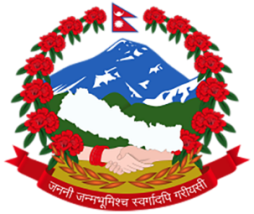 राजस्व अनुसन्धान विभागहरिहरभवन,पुल्चोकललितपुर प्रेस विज्ञप्‍तिमितिः- २०७८।०९।२०राजस्व अनुसन्धान विभागबाट निम्न विवरण सहितको राजस्व चुहावट सम्बन्धी मुद्दा उच्च अदालत पाटन, ललितपुरमा मिति २०७८।०९।२० मा दायर गरिएको छ।अभियुक्तको विवरणः जिल्ला काठमाडौं, नागार्जुन नगरपालिका वडा नम्बर १, नर्सरीचोक स्थायी ठेगाना भएका आनसान इन्टरनेशनल प्रा.लि. (स्था.ले.नं.301330563) को संञ्चालक शोभाकान्त ढकाल, सरोज ढकाल, उमा कुमारी ढकाल, सान्टु श्रेष्ठ तथाजिल्ला ललितपुर, ललितपुर महानगरपालिका वडा नम्बर 7 सुन्धारा स्थायी ठेगाना भएका आनसान इन्टरनेशनल प्रा.लि. (स्था.ले.नं. 301330563) को लेखापरीक्षक तथा लेखापरिक्षण गर्ने फर्म राजेश्वर एण्ड कम्पनी (स्था.ले.नं. 301443603) का प्रोपराइटर राजेश्वर श्रेष्ठ ।कसुरको संक्षिप्‍त विवरणः उक्त फर्मले राजस्व चुहावट गर्ने मनसायले जालसाजीयूक्त, नक्कली तथा झुट्टा मूल्य अभिबृद्धि कर विवरण, बित्तीय विवरणहरु तथा आय विवरणहरु तयार गरी कारोबार नै नभएको देखाई अर्थात कारोबार शुन्य देखाई प्रचलित आयकर ऐन तथा मुल्य अभिबृद्धि कर ऐन तथा नियमहरु बमोजिम तिर्नुपर्ने कर नतिरी राजस्व चुहावटको कार्य गरेको । कायम भएको विगो र सजायको मागदाविः राजस्व अनुसन्धान (अनुसन्धान तथा नियन्त्रण) (पहिलो संशोधन) ऐन 2052 को दफा 3 ले निषेधित सोही ऐनको दफा 4(क), (च) र (झ) बमोजिमको कसुर गरेको पुष्टी हुन आएकोले सोही ऐनको दफा 2(छ१) हुन आउने मु.अ.कर तर्फ रु. 42,26,07,351।-, आयकर तर्फ रु.68,48,26,097।- र लाभासं तर्फ रु. 9,74,84,376।- समेत जम्मा हुन आउने कुल विगो रु.1,20,49,17,824।- (एक अर्व वीस करोड उनन्चास लाख सत्र हजार आठ सय चौविस रुपैया मात्र) राजस्व चुहावट (अनुसन्धान तथा नियन्त्रण) (पहिलो संशोधन) ऐन, 2052 को दफा 23(१) बमोजिम निजबाट विगो रु. 1,20,49,17,824।- असुल गरी सोही ऐनको दफा 23(१) बमोजिम कायम भएको विगोको शत प्रतिशत रु.1,20,49,17,824।- जरिवाना तथा दफा 23(१)(ग) बमोजिम हदैसम्मको ३ वर्षसम्म कैद सजाय हुन र उक्त फर्ममा राजस्व चुहावटमा सहयोग गरेकोले ऐनको साविक दफा २३ को उपदफा (२) तथा (पहिलो संशोधनसमेत) दफा २३ को उपदफा (१)को देहाय (घ) बमोजिम हुने सजायमा दफा २३ उपदफा (३) बमोजिम निज प्रतिवादी राजेश्‍वर एण्ड कम्पनीका प्रोपाइटर लेखापरीक्षक राजेश्‍वर श्रेष्ठलाई मतियारमा आधा सजायको मागदावी गरी यो अभियोग पत्र दायर गरिएको छ ।सूचना अधिकारीराजस्व अनुसन्धान विभागसि.नं.प्रतिवादीविगोसजाय हुने विगोसजायको माग दावी१शोभाकान्त ढकालसरोज ढकालउमा कुमारी ढकालसान्टु श्रेष्ठराजेश्वर श्रेष्ठ1,20,49,17,824।-1,20,49,17,824।-2,40,98,35,648।- 